目  录1.	软硬件版本	32.	实验步骤	32.1.	准备工作	32.2.	TwinCAT PLC程序	42.3.	在控制器上连接手柄	53.	调试Python源码	73.1.	Python包安装	73.2.	配置Python与TwinCAT ADS通讯	84.	封装Python程序	104.1.	安装32位Python编译器	104.2.	安装pyinstaller包并封装可执行文件	11软硬件版本编程电脑：twincat3 4022.27，win10专业版Python 3.8.3 Pycharm community 2020.1.20 控制器：CX5130-0145（TC3 4024.4，win10 32位 LTSB）手柄：北通阿修罗BTP-2175实验步骤准备工作本篇使用CX5130控制器以及普通PC进行了测试，将手柄接入PC或者是CX控制器的USB接口，自动安装驱动，等待驱动安装完成。确保windows设备管理器中可以识别到USB手柄。手柄接入PC时设备管理器显示如图：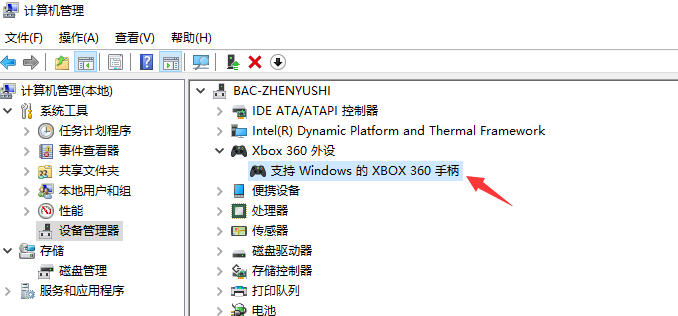 手柄接入CX5130时显示如图：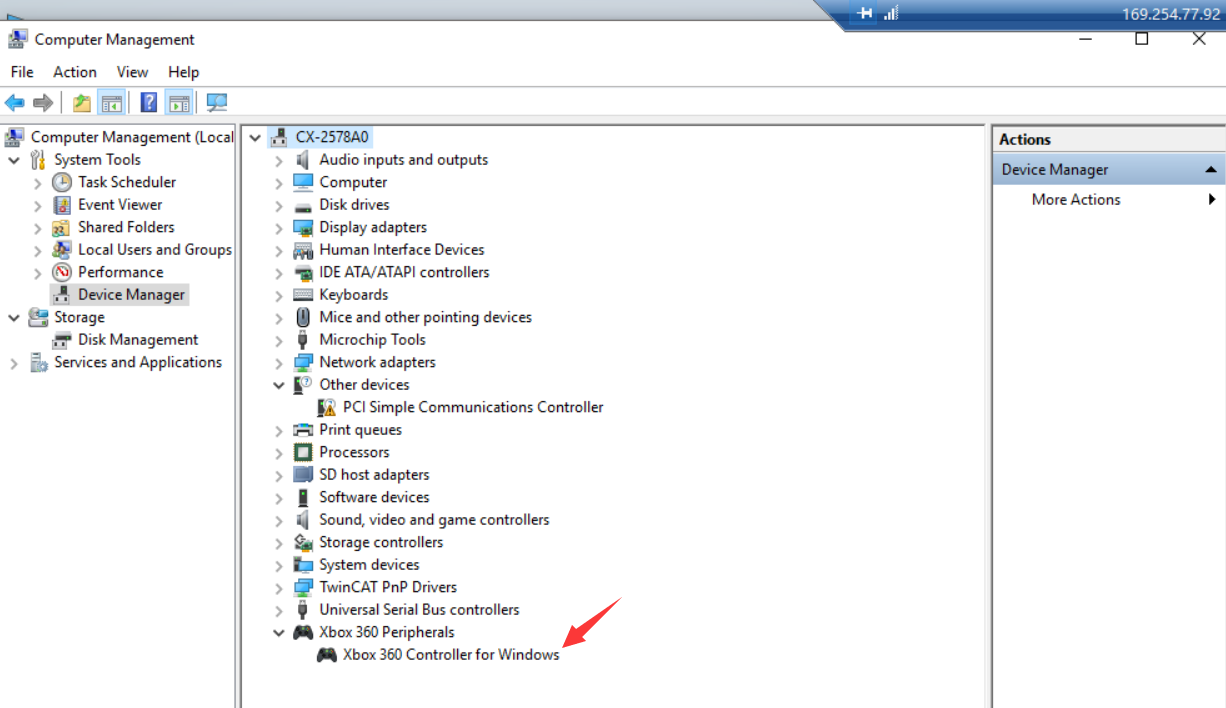 TwinCAT PLC程序打开TwinCATXbox360Handle.tnzip项目文件，连接目标控制器。变量已配置好，其中用于ADS通讯的按钮和摇杆类变量做了特别标注，不得修改，其余变量用于HMI画面显示。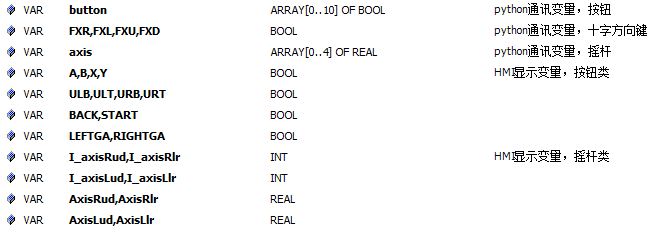 本样例提供了配套的HMI画面供调试：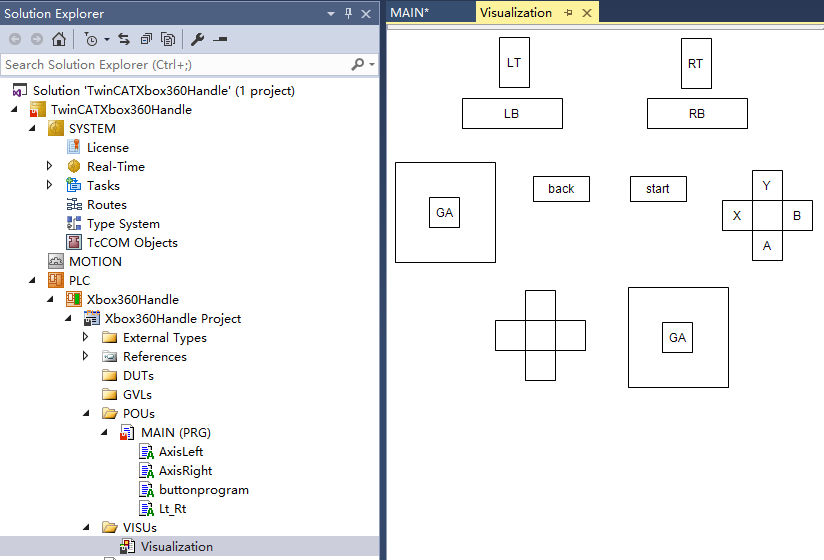 编译程序，激活配置，并login运行程序。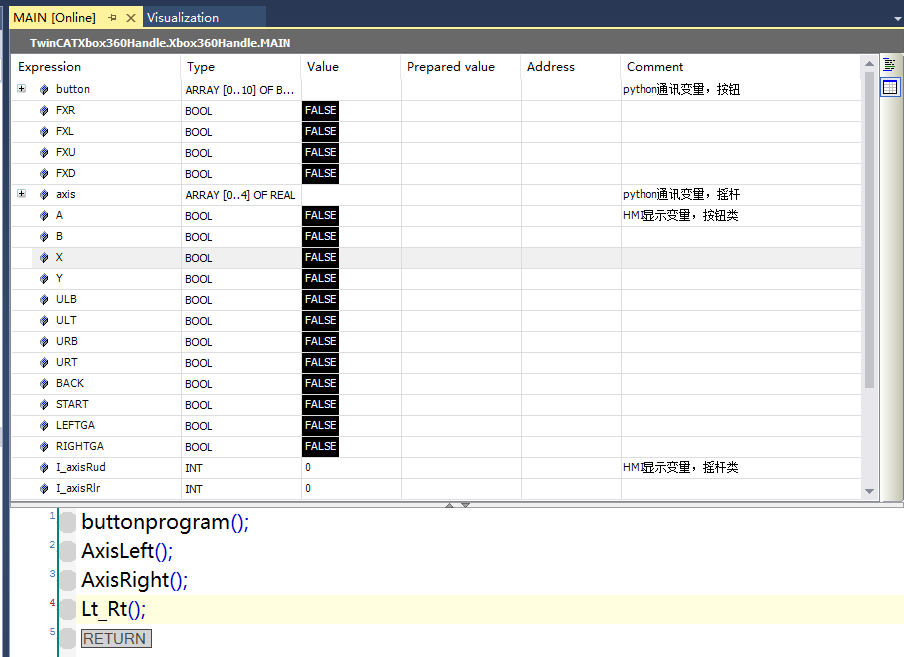 在控制器上连接手柄将手柄接到嵌入式控制器的USB接口上，并把附件中的GetXboxHandleV1.1.exe拷贝到控制器上，并双击运行。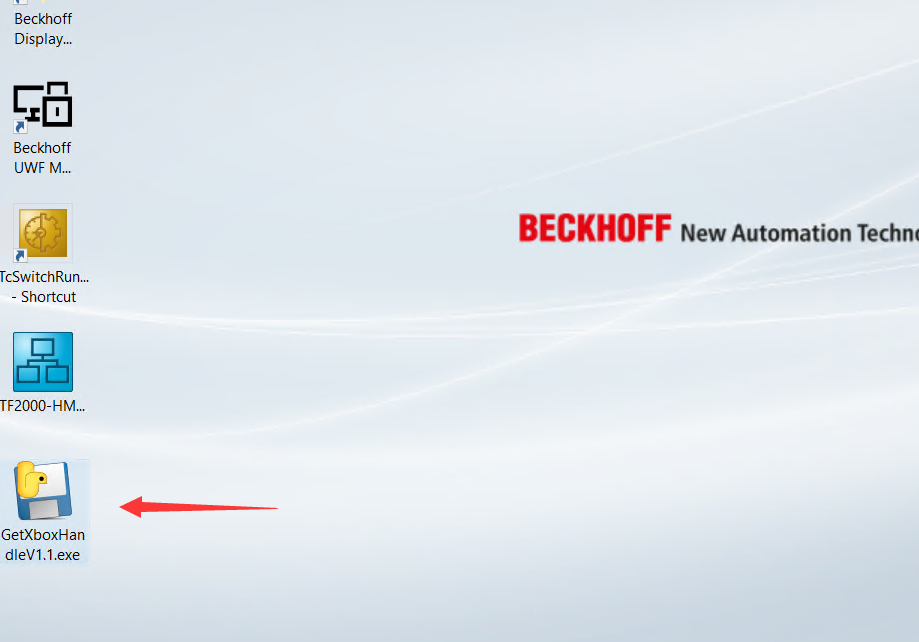 开始运行之后，弹出终端，初始化成功之后出现提示：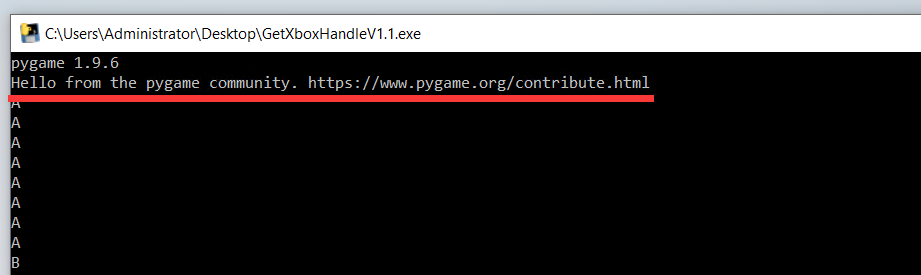 操作手柄，在终端上会显示当前操作的按键：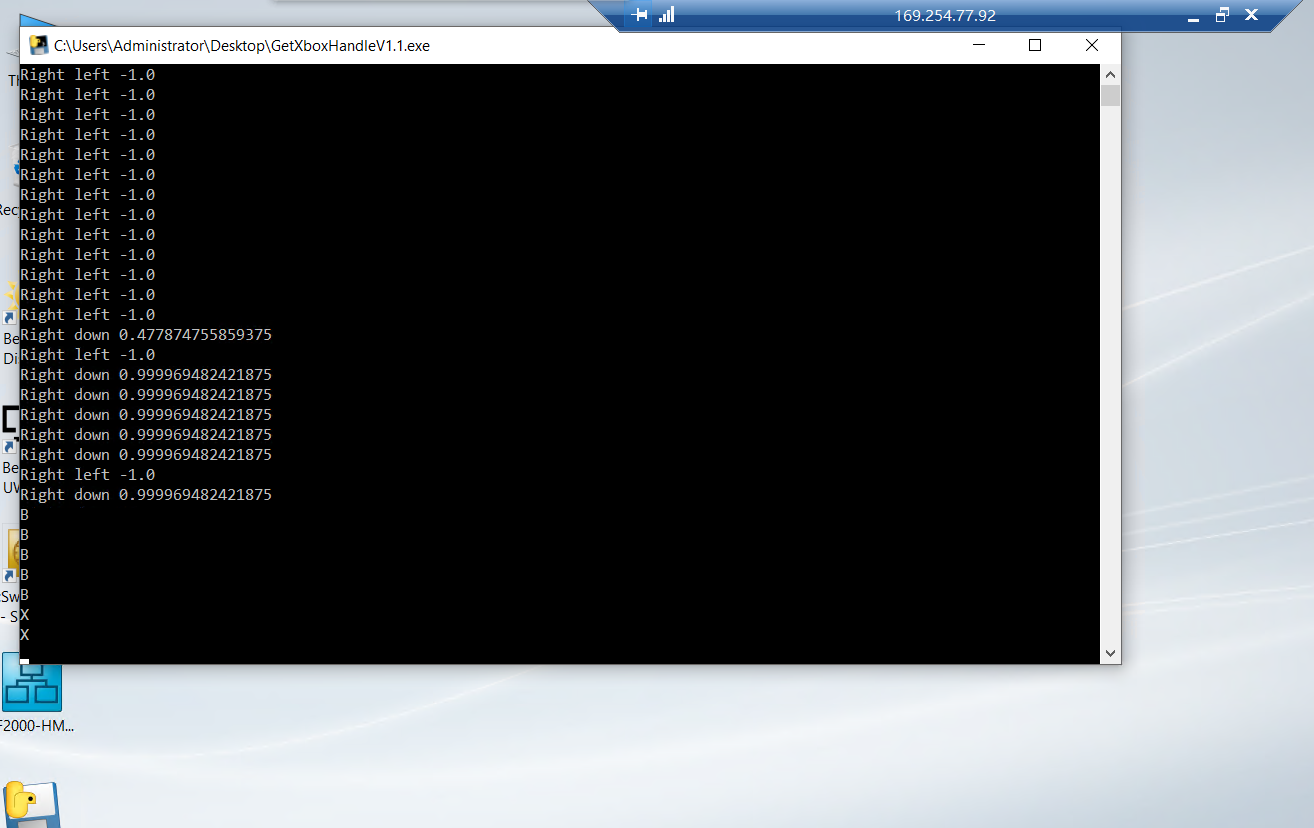 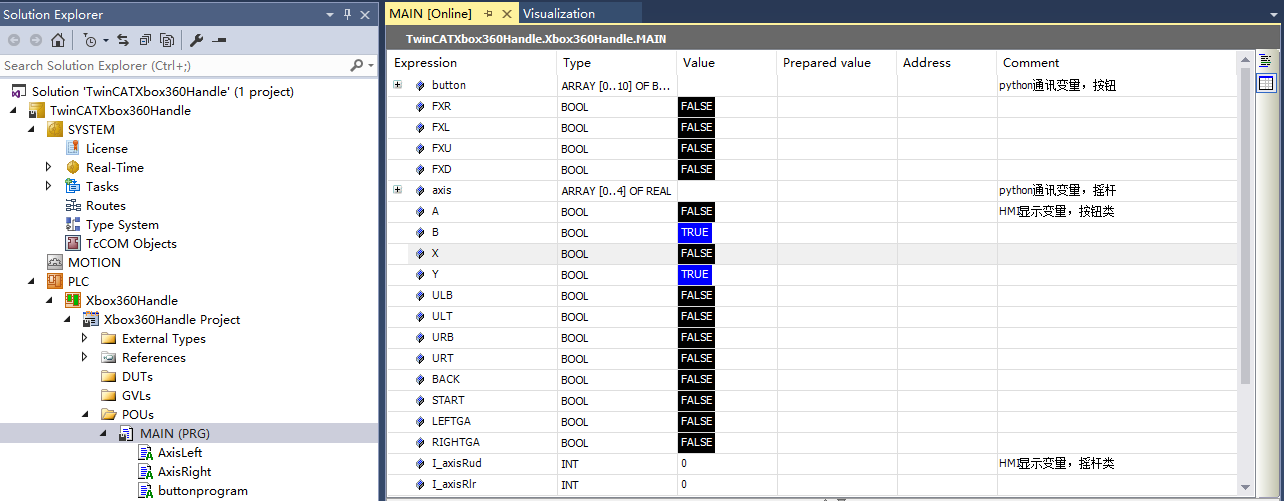 HMI画面显示：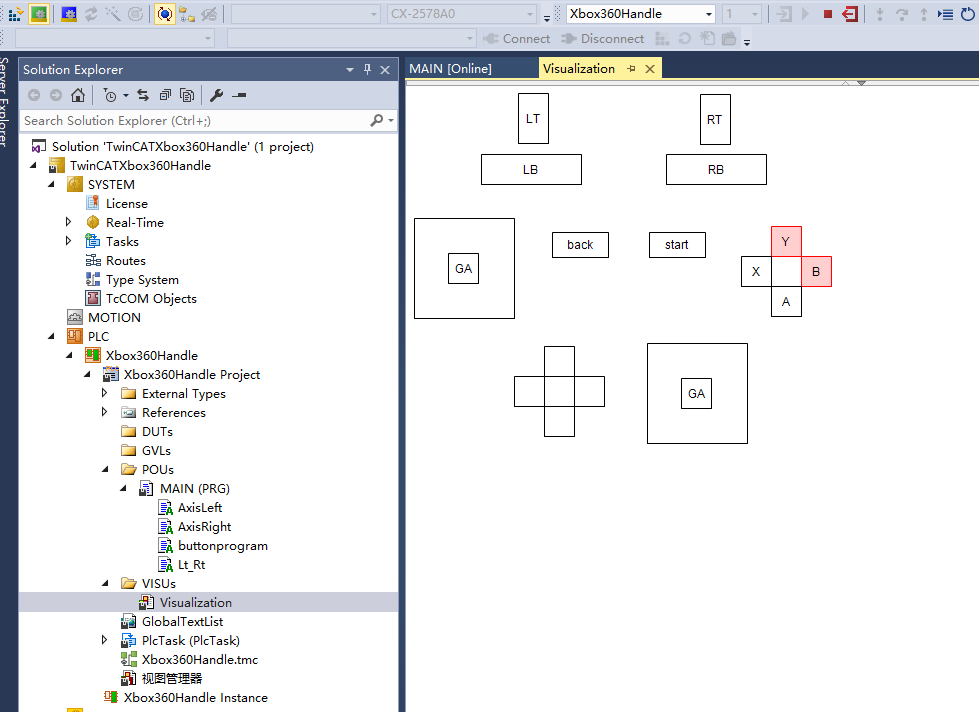 你不需要解读Python源码，使用GetXboxHandleV1.1.exe即可实现与手柄的数据读取，如果你想对Python源码进一步了解，请看下节。调试Python源码如果您需要调试源码，本样例也提供了附件PythonADS.zip。Python一侧需要实现1.读取手柄按键的数据；2.与TwinCAT进行ADS通讯，将按钮和摇杆的数据通过ADS写入TwinCAT。需要用到2个包：pygame与pyads。首先在PC上进行调试，将手柄接入PC的USB接口。Python包安装本篇使用pycharm进行配置，在pycharm中选择File-Settings，在project interpreter中选择+号添加包。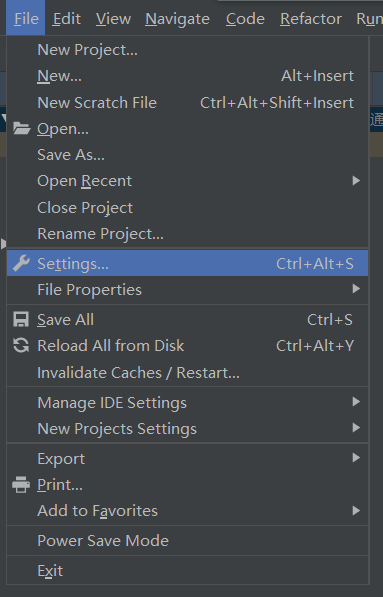 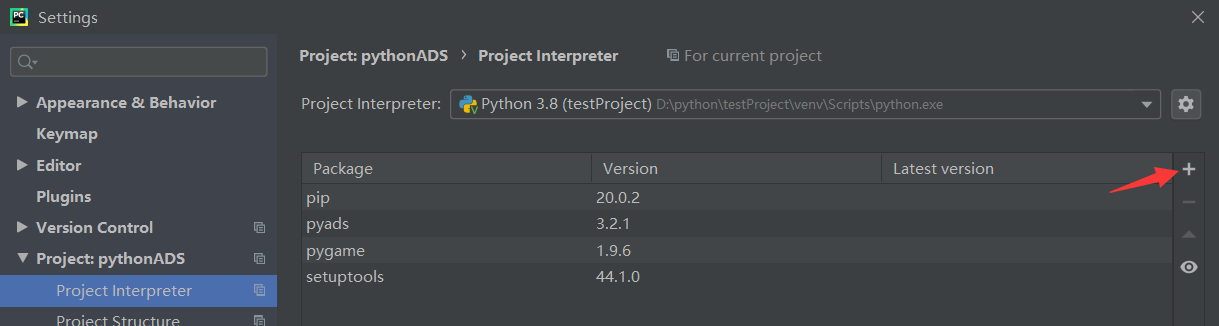 搜索pyads并选择install package即可完成安装。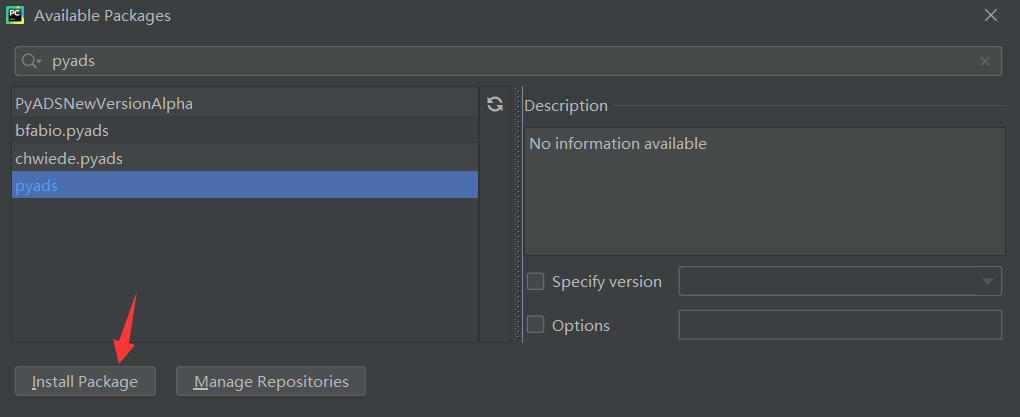 Pygame也可以使用这种方法进行安装，安装完成之后package管理显示如下：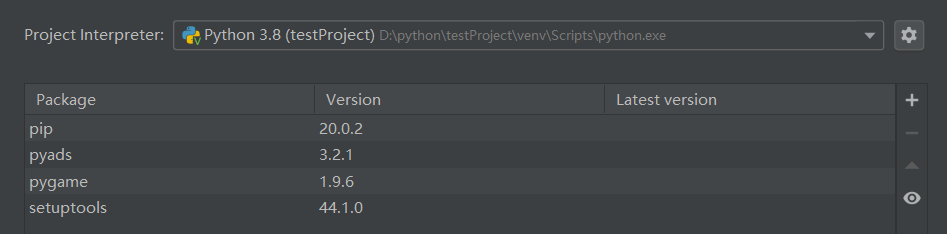 如果使用其他python编程环境，如IDLE等，需要使用pip命令在终端中进行安装，具体方法可以参考这2个包的说明：Pygame：https://www.cnpython.com/pypi/pygamePyads：https://www.cnpython.com/pypi/pyads配置Python与TwinCAT ADS通讯将AmsnetID与PLC程序的端口填入。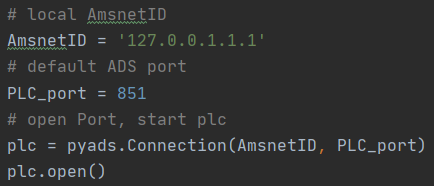 使用plc.write_by_name函数进行写值：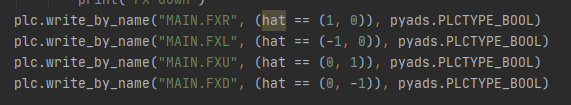 在调试电脑上激活并运行TwinCAT PLC项目，PLC程序运行起来之后，再运行Python项目，否则会出现ADS error提示找不到端口。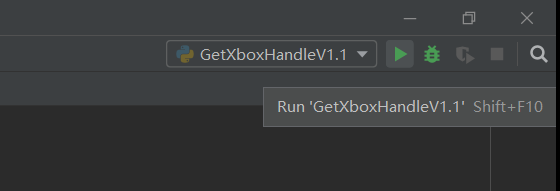 按下手柄按键B：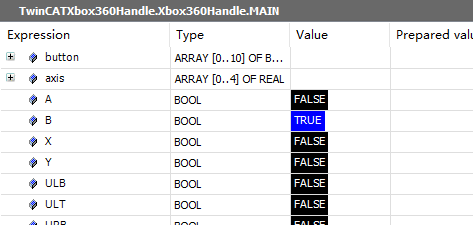 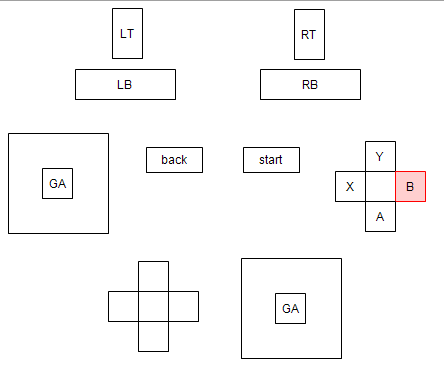 该程序支持多个按键同时操作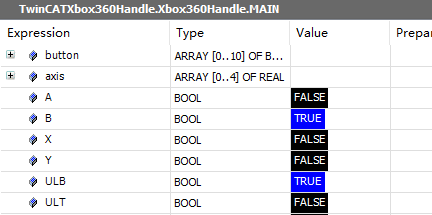 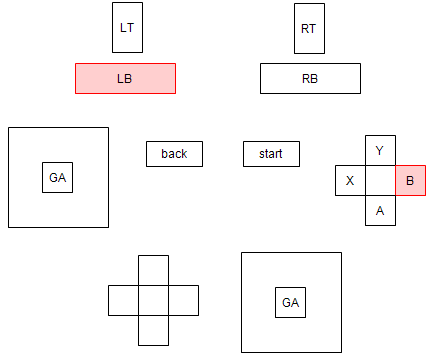 摇杆的操作：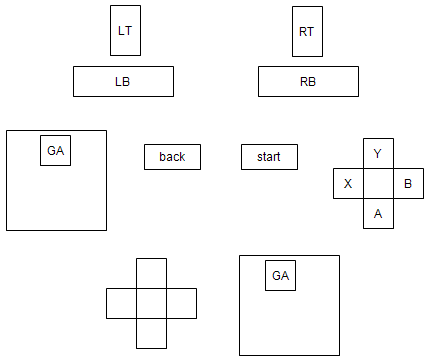 封装Python程序安装32位Python编译器Python支持将程序打包成exe可执行文件，这样就不用在控制器上安装python环境。封装成exe可执行文件之前，需要检查控制器的操作系统是32位还是64位，由于本次实验使用的CX5130是32位的操作系统，需要下载一个32位的python环境，使用64位编译器封装的程序是无法在32位系统上运行的。如果您使用的控制器是64位操作系统，可以跳过本节内容。打开官网：https://www.python.org/downloads/windows/找到windows x86安装包的下载链接：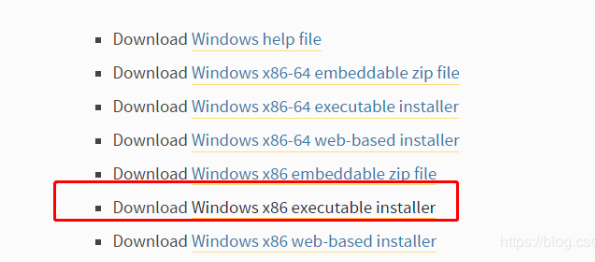 下载并安装。在pycharm中选择File-Settings，找到project interpreter，选择下拉菜单中的show all，添加新的编译环境。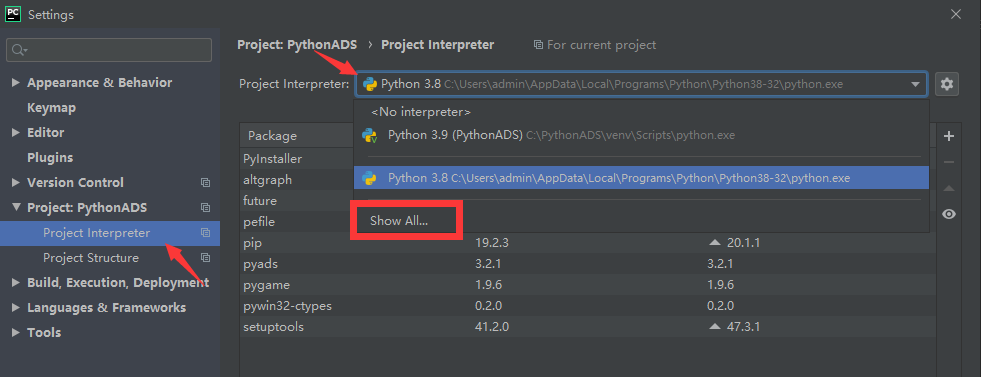 点击+号选项添加现有编译器：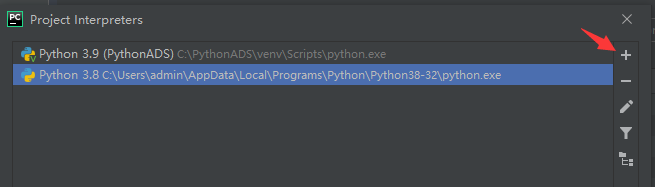 在system interpreter中，下拉找到安装好的32位python编译器，选择并确认。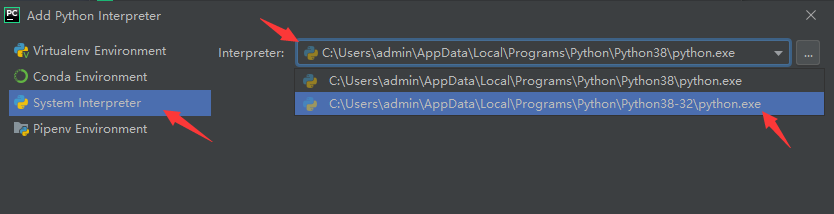 回到Project Interpreter，现在已经可以选择新安装好的编译器了。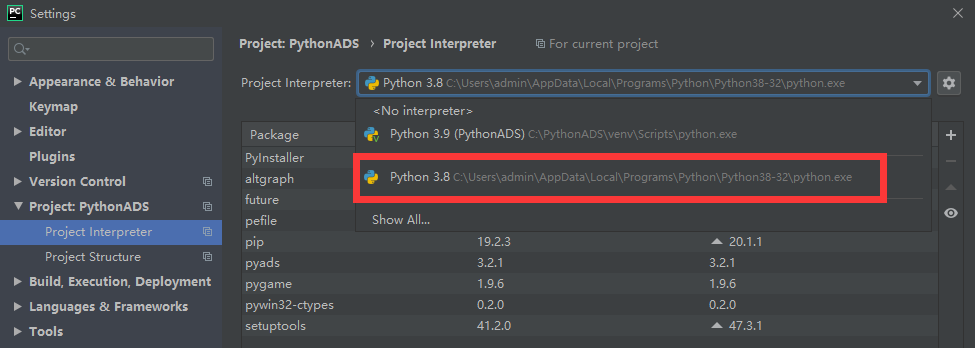 安装pyinstaller包并封装可执行文件封装exe可执行文件，需要添加pyinstaller包，安装方法和pygame以及pyads的方法相同。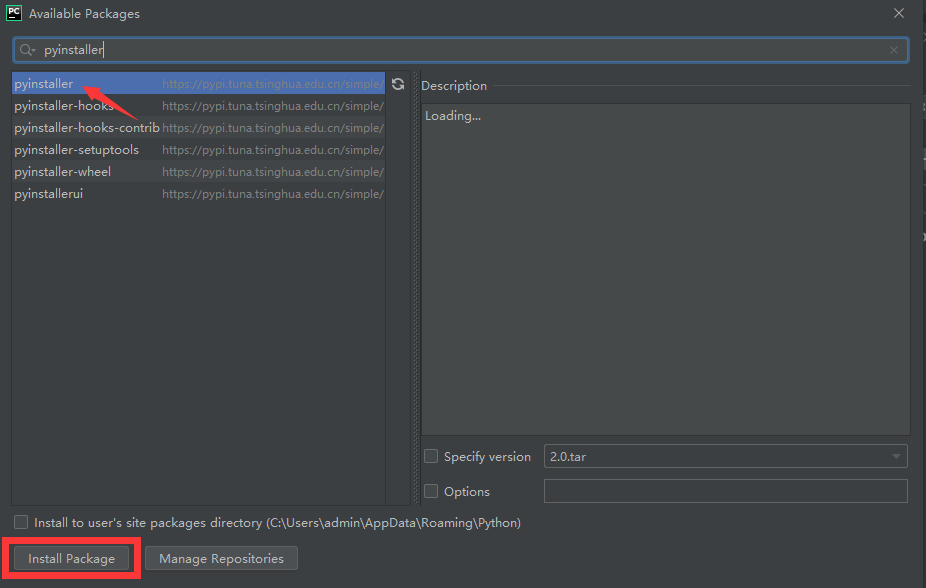 安装完成之后，打开pycharm的终端选项卡：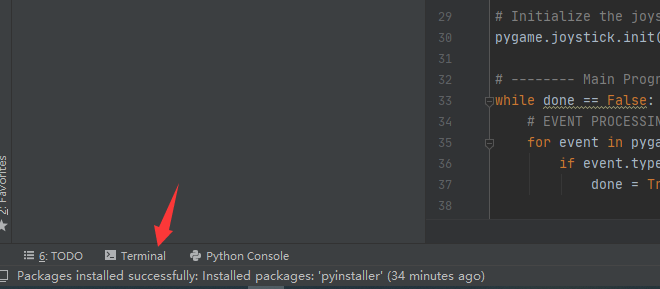 输入pyinstaller –F GetXboxHandleV1.1.py进行封装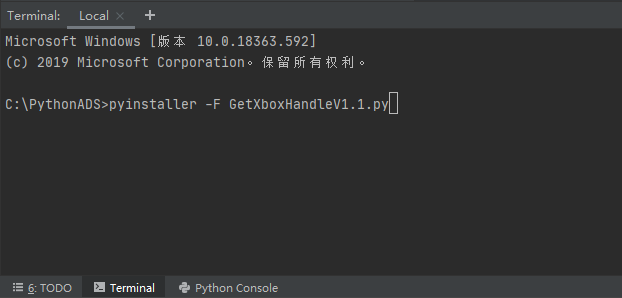 显示封装成功之后，在项目目录下会增加dist文件夹，里面会生成可执行文件，封装完成。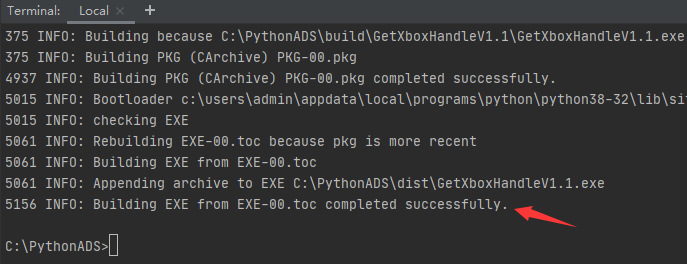 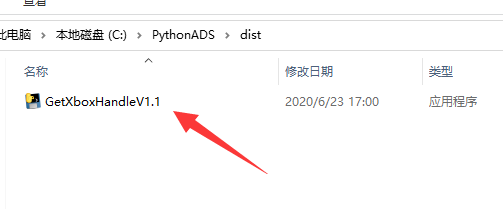 上海（ 中国区总部）中国上海市静安区汶水路 299 弄 9号（市北智汇园）电话: 021-66312666		传真: 021-66315696		邮编：200072北京分公司北京市西城区新街口北大街 3 号新街高和大厦 407 室电话: 010-82200036		传真: 010-82200039		邮编：100035广州分公司广州市天河区珠江新城珠江东路16号高德置地G2603室电话: 020-38010300/1/2 	传真: 020-38010303		邮编：510623成都分公司成都市锦江区东御街18号 百扬大厦2305 房电话: 028-86202581 		传真: 028-86202582		邮编：610016作者：史震宇史震宇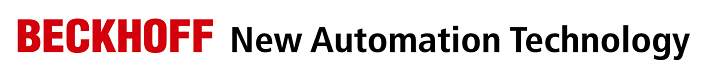 中国上海市静安区汶水路 299 弄 9-10 号市北智汇园4号楼（200072）TEL: 021-66312666FAX: 021-66315696职务：技术工程师中国上海市静安区汶水路 299 弄 9-10 号市北智汇园4号楼（200072）TEL: 021-66312666FAX: 021-66315696日期：2020-06-172020-06-17中国上海市静安区汶水路 299 弄 9-10 号市北智汇园4号楼（200072）TEL: 021-66312666FAX: 021-66315696中国上海市静安区汶水路 299 弄 9-10 号市北智汇园4号楼（200072）TEL: 021-66312666FAX: 021-66315696中国上海市静安区汶水路 299 弄 9-10 号市北智汇园4号楼（200072）TEL: 021-66312666FAX: 021-66315696TwinCAT 3与Python ADS通讯读取Xbox手柄按键摘  要：通过pygame包的函数读取Xbox360的手柄按键，同时使用pyads包与TwinCAT3进行通讯，使得TwinCAT3 PLC程序可以读取USB手柄操作。这将在机器人调试过程中带来极大的便利。关键字：ADS通讯，Python，TwinCAT3附  件：Xbox手柄图例：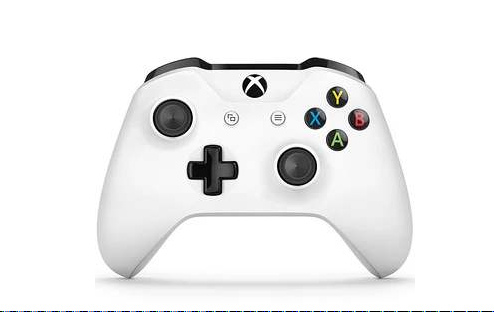 免责声明：我们已对本文档描述的内容做测试。但是差错在所难免，无法保证绝对正确并完全满足您的使用需求。本文档的内容可能随时更新，也欢迎您提出改进建议。考信息：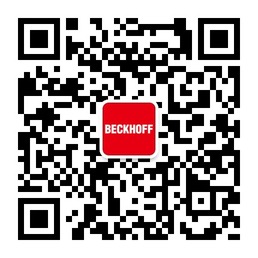 请用微信扫描二维码通过公众号与技术支持交流请用微信扫描二维码通过公众号与技术支持交流倍福中文官网：http://www.beckhoff.com.cn/请用微信扫描二维码通过公众号与技术支持交流倍福虚拟学院：http://tr.beckhoff.com.cn/请用微信扫描二维码通过公众号与技术支持交流招贤纳士：job@beckhoff.com.cn技术支持：support@beckhoff.com.cn产品维修：service@beckhoff.com.cn方案咨询：sales@beckhoff.com.cn